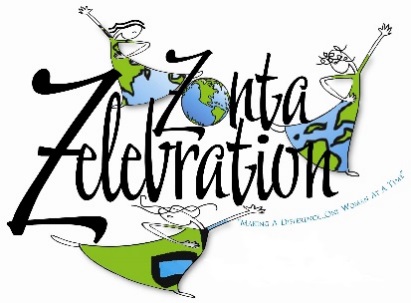 Annual Charity Clay Sport Shooting EventSat. February 9, 2019REGISTRATION FORMYES, I want to support Zonta Club of Houston Educational and Charitable Fund’s (ZCHECF) Sport Clay Shooting Event:Name:______________________________                  ___ #  Of Individual Shooters @ $130Address:____________________________	                 ___ #  Of Teams -Five Shooters@ $600City: ______________________	St: _____	Zip: ________________Email Address: ______________________		       ___ # Of Non-Shooter Lunches @ $25 ea.Phone: _____________________________                  ___ # Of Supporter Signs @ $____________ Count me in for an Underwriter Sponsorship for $__________ (enter amount)      My check payable to ZCHECF is enclosed     Please Charge my           AMEX             MC           VISA           DISCOVERAcct #__________________________________Exp Date _________   Validation Code _____If Name on card or Billing address is different from above:Name:_______________________________________________________                  Address:______________________________________________________	   City: ______________________	St: _____	Zip: ________________Mail Registration to : Zonta Club of Houston Educational and Charitable Fund (ZCHECF)			     c/o Kayleen Kill                                   12410 Shadow Island Dr                                  Houston, Texas 77082